Finance Services (813) 794-2268MEMORANDUMDate:	August 12, 2022To:	School Board MembersFrom:	Michelle Williams, Interim Director of Finance ServicesRe:	Attached Warrant List for the Week Ending August 16, 2022Please review the current computerized list. These totals include computer generated, handwritten, and cancelled checks.Warrant Numbers 963438-963605………………………………………………..……………..……$4,498,816.22Electronic Fund Transfer Numbers 5382-5389………………………………….….………..…………..$51,349.00Total Disbursements……………………………………………………..…..………$4,550,165.22Disbursements by FundFund 1100………………………………...……………………………………………………...………$1,850,993.69Fund 3611…………………………………………………….……………………………..…...……….....$12,532.00Fund 3718…………………………………………………….……………………………..….……….............$841.32Fund 3719…………………………………………………….………………………………………….....$31,598.91Fund 3722…………………………………………………….……………………………………..….....$210,834.51Fund 3904…………………………………………………….………………………………………........$216,373.63Fund 3905…………………………………………………….………………………………………….....$81,577.42Fund 3932…………………………………………………………………………………………………$8,755.56Fund 3935…………………………………………………………………………………….....……...$233,429.90Fund 3982………………………………………………………………………….……..…….....…........$2,965.00Fund 4100………………………………………………………………………………..……………..$525,465.74Fund 4210……………………………………………………………………………......……….….......$48,539.72Fund 4220………………………………………………………………………..……………………....$53,634.46Fund 4230………………………………………………………………………..…….……………..…...$7,673.91Fund 4430………………………………………………………………………………………………..$15,831.85Fund 4450………………………………………………………………………………………………....$4,863.84Fund 7111………………………………………...………………………………...……...….……......$868,205.75Fund 7130………………………………………………………………………...……………..…….....$61,109.80Fund 7921………………………………………………………………………………………………$240,310.02Fund 7922……………………………………………………………………………..…………………..$5,874.54Fund 7923……………………...……………………………………………..…….…………………....$65,753.56Fund 8915………………………………………………………………………………………..………..$2,673.00Fund 9210………………………………………………………………………………………..…….........$327.09The warrant list is a representation of two check runs and one EFT run. Confirmation of the approval of the warrant list for the week ending August 16, 2022 will be requested at the August 30, 2022 School Board meeting.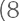 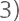 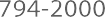 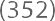 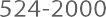 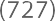 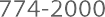 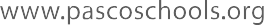 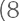 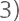 